

Indicate yes or no to indicate which components of fitness are improved or maintained through badminton participation. Provide examples of how each component is addressed.Health-Related Fitness
Skill-Related Fitness
Select 1 component of health-related fitness and provide a summary of how participation in badminton helped you improve or maintain your personal level of fitness for that specific component.Select 1 component of skill-related fitness and provide a summary of how participation in badminton helped you improve or maintain your personal level of fitness for that specific skill-related component.Using a 5-point scale, circle the response that represents how relevant you believe badminton will be to your long-term fitness and activity goals.HRF ComponentYES / NO ?Examples/RationaleCardiovascular EnduranceMuscular Strength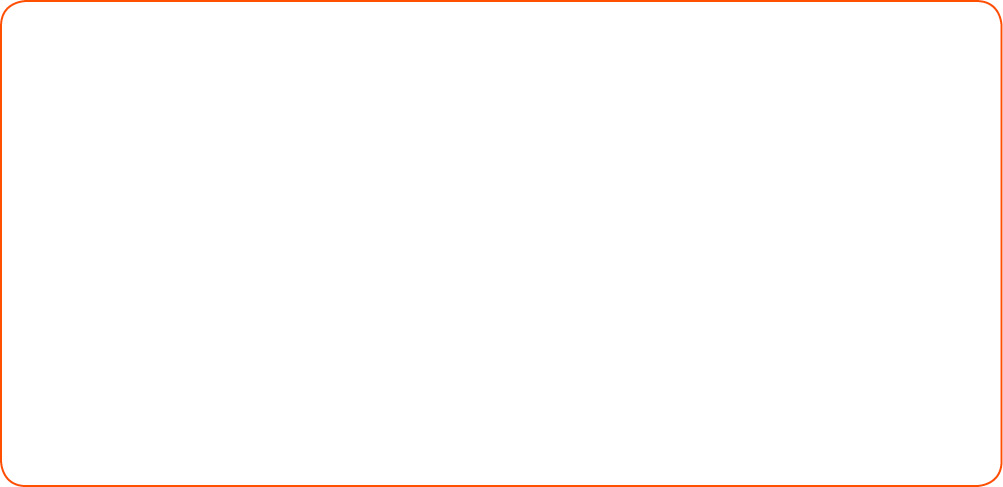 Muscular EnduranceFlexibilityBody CompetitionSRF ComponentYES / NO ?Examples/RationaleAgilityBalanceCoordinationPowerReaction TimeSpeedNot at all relevantMinimally relevantSomewhat relevantRelevantExtremely relevant12345